      LOYOLA COLLEGE (AUTONOMOUS), CHENNAI – 600 034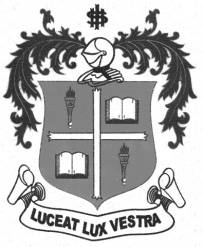     M.A. DEGREE EXAMINATION - APPLIED HISTORYFIRST SEMESTER – NOVEMBER 2012HT 1812 - WORLD CIVILIZATION               Date : 09/11/2012 	Dept. No. 	  Max. : 100 Marks    Time : 1:00 - 4:00                                              Part-A (4x5=20 Marks)Answer any FOUR of the following in 100 words each:D.D. KosambiMother GoddessCrusadesEducation a social controlGospel of HumanismNew ContinentsPart-B (2x10=20 Marks)Answer any TWO of the following in 200 words each:Give an account on the comparison between Culture and Civilization.Assess the Babylonian civilization and its contributions.Narrate the significance of education in making the world of Civilization.Write a short note on the role of Philosophers during the French Revolution.Part-C (3x20=60Marks)Answer any THREE of the following in 1200 words each: Discuss the Toynbee view on Culture and Civilization.Describe the rise and fall of Indus Civilization.How did the art of writing develop in various civilizations?Martin Luther King Jr., enjoys rare honour in the minds of the Blacks’ - Justify.United Nations is a myth or a reality- Discuss.@@@@@@